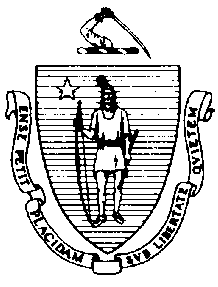 The Commonwealth of MassachusettsExecutive Office of Health and Human ServicesDepartment of Public HealthBureau of Environmental HealthCommunity Sanitation Program23 Service CenterNorthampton, MA 01060Telephone: 413-586-7525, ext. 5863196Facsimile: 413-784-1037 / TTY: 800-769-9991Peter.Wheeler@state.ma.usApril 30, 2014Thomas Bowler, SheriffBerkshire County Jail and House of Corrections 467 Cheshire Road Pittsfield, MA 01201Re: Facility Inspection - Berkshire County Jail and House of Corrections, PittsfieldDear Sheriff Bowler:In accordance with M.G.L. c. 111, §§ 5, 20, and 21, as well as Massachusetts Department of Public Health (Department) Regulations 105 CMR 451.000: Minimum Health and Sanitation Standards and Inspection Procedures for Correctional Facilities; 105 CMR 480.000: Storage and Disposal of Infectious or Physically Dangerous Medical or Biological Waste (State Sanitary Code, Chapter VIII); 105 CMR 590.000: Minimum Sanitation Standards for Food Establishments (State Sanitary Code Chapter X); the 1999 Food Code; and 105 CMR 205.000 Minimum Standards Governing Medical Records and the Conduct of Physical Examinations in Correctional Facilities; I conducted an inspection of the Berkshire County Jail and House of Corrections on April 16, 2014 accompanied by Lieutenant Katherine Sonsini, Compliance Officer. Violations noted during the inspection are listed below including 67 repeat violations:HEALTH AND SAFETY VIOLATIONS(* indicates conditions documented on previous inspection reports)Front Entry Female Bathroom No Volations NotedMaleBathroom  No Volations NotedKitchenFC 5-202.13	Plumbing System, Design: Air gap between (inlet) pipe and flood rim, air gap less than twice the diameter of the pipe, sprayer drops below flood rim  FC 4-501.11(A)	Maintenance and Operation, Equipment: Equipment not maintained in a state of good repair, missing light bulb on hood vent FC 4-501.11(A)             	Maintenance and Operation, Equipment: Equipment not maintained in a state of good repair, light bulb not operable on hood ventDry StorageNo Violations NotedChemical StorageNoViolations NotedInmate Dining No Violations NotedStaff DiningFC 6-501.11	Maintenance and Operation; Repairing: Facility not in good repair, damaged back rest on 2 booth benches Bakery 	No Violations NotedVisitations Area 	No Violations NotedProperty 	No Violations NotedMedical triage105 CMR 451.353	Interior Maintenance: Damaged examination table bench cushion Laundry	No Violations NotedMedical Suite	No Violations NotedCommissary 	No Violations NotedVocational Education 	No Violations NotedInmate Bathroom  	No Violations NotedStaff Bathroom   	No Violations NotedClassrooms 	No Violations NotedBooking	No Violations NotedRecreational Area 	No Violations NotedTransportation Room  	No Violations NotedIntake 		No Violations NotedA Pod Cells105 CMR 451.353	Interior Maintenance: Debris on light in cell # 209 105 CMR 451.353	Interior Maintenance: Debris in air vent in cell # 216 Day Room  105 CMR 451.353*	Interior Maintenance: Ceiling sained in common area 105 CMR 451.353	Interior Maintenance: Mop stored in bucket  Showers  105 CMR 451.123	Maintenance: Floors not easily cleanable in showers 1-7105 CMR 451.123	Maintenance: Black substance on shower walls 1-7 105 CMR 451.123	Maintenance: Showers leaking into back chase area 105 CMR 451.123	Maintenance: Expansion joints hold stagnant water in showers 1-7 Sub Dayroom Shower 105 CMR 451.123	Maintenance: Floor not easily cleanable105 CMR 451.123	Maintenance: Black substance on shower walls105 CMR 451.123	Maintenance: Air vent dusty   105 CMR 451.123	Maintenance: Shower leaking into back chase area B Pod Cells105 CMR 451.353	Interior Maintenance: Debris in air vent in cell # 206, 209, 210, and 216 105 CMR 451.353	Interior Maintenance: Blocked air vent in cell # 105 and 205 105 CMR 451.353	Interior Maintenance: Air vent rusted in cell # 106, 107, 109, 110, 202, 203, 204, 207, 208, 211, 212, 214, 215, and 217105 CMR 451.103	Mattresses: Mattress damaged in cell # 209Day Room  105 CMR 451.353	Interior Maintenance: Water fountain drains slow Staff Bathroom   105 CMR 451.353	Interior Maintenance: Air vent rustedShowers  105 CMR 451.123	Maintenance: Floors not easily cleanable in showers 1-7105 CMR 451.123	Maintenance: Black substance on shower walls 1-7 105 CMR 451.123	Maintenance: Showers leaking into back chase area 105 CMR 451.126	Hot Water: Hot water temperature recorded at 950FSub Dayroom Shower 105 CMR 451.123	Maintenance: Floor not easily cleanable105 CMR 451.123	Maintenance: Black substance on shower walls105 CMR 451.123	Maintenance: Shower leaking into back chase area C Pod Cells105 CMR 451.353	Interior Maintenance: Debris in air vent in cell # 104, 105, 108, 110, 112, 213, and 214105 CMR 451.353	Interior Maintenance: Air vent rusted in cell # 107, 109, 110, 111, 114, 115, 201, 202, 203, 204, 205, 206, 207, 208, 209, 210, 211, 215, 216, 217, and 218105 CMR 451.103	Mattresses: Mattress damaged in cell # 203105 CMR 451.353	Interior Maintenance: Wall paint damaged in cell # 111Showers  105 CMR 451.123	Maintenance: Floors not easily cleanable in showers 1-7105 CMR 451.123	Maintenance: Black substance on shower walls 1-7 105 CMR 451.123	Maintenance: Showers leaking into back chase area 105 CMR 451.126	Hot Water: Shower hot water temperature recorded at 460F at shower # 6105 CMR 451.126	Hot Water: Shower hot water temperature recorded at 780F at shower # 2105 CMR 451.123	Maintenance: Expansion joints hold stagnant water in showers 1-3Sub Dayroom Shower 105 CMR 451.123	Maintenance: Floor not easily cleanable105 CMR 451.123	Maintenance: Black substance on shower walls105 CMR 451.123	Maintenance: Shower leaking into back chase areaD Pod Cells	No Violations NotedShowers  105 CMR 451.123	Maintenance: Floors not easily cleanable in showers 1-7105 CMR 451.123	Maintenance: Black substance on shower walls 1-7 105 CMR 451.123	Maintenance: Showers leaking into back chase area Sub Dayroom Shower 105 CMR 451.123	Maintenance: Floor not easily cleanable105 CMR 451.123	Maintenance: Black substance on shower walls105 CMR 451.123	Maintenance: Shower leaking into back chase areaE Pod Cells105 CMR 451.353*	Interior Maintenance: Air vent rusted in cell # 101, 103, 105, 106, 107, 109, 110, 111, 112, 113, 114, 115, 117, 204, 206, 207, 208, 209, 210, 211, 214, 215, 216, 217, and 218105 CMR 451.353	Interior Maintenance: Air vent rusted in cell # 116, 202, 205, and 212105 CMR 451.353	Interior Maintenance: Debris on air vent in cell # 109Showers  105 CMR 451.123	Maintenance: Floors not easily cleanable in showers 1-7105 CMR 451.123	Maintenance: Black substance on shower walls 1-7 105 CMR 451.123	Maintenance: Showers leaking into back chase area Sub Dayroom Shower 105 CMR 451.123	Maintenance: Floor not easily cleanable105 CMR 451.123	Maintenance: Black substance on shower walls105 CMR 451.123	Maintenance: Shower leaking into back chase areaF Pod Cells105 CMR 451.353*	Interior Maintenance: Air vent rusted in cell # 105, 107, 108, 109, 110, 111, 112, 113, 114, 115, 116, 117, 118, 203, 205, 208, 209, 210, 214, and 215105 CMR 451.353	Interior Maintenance: Air vent rusted in cell # 106, 201, 202, 203, 204, 207, 211, 212, 213, 215, 216, 217, and 218 105 CMR 451.353	Interior Maintenance: Debris on air vent in cell # 209105 CMR 451.126	Water Supply: Low hot water pressure in cell # 205Showers  105 CMR 451.123	Maintenance: Floors not easily cleanable in showers 1-7105 CMR 451.123	Maintenance: Black substance on shower walls 1-7 105 CMR 451.123	Maintenance: Showers leaking into back chase area Sub Dayroom Shower 105 CMR 451.123	Maintenance: Floor not easily cleanable105 CMR 451.123	Maintenance: Black substance on shower walls105 CMR 451.123	Maintenance: Shower leaking into back chase areaF Pod Cells105 CMR 451.353*	Interior Maintenance: Air vent rusted in cell # 106 and 112105 CMR 451.353	Interior Maintenance: Air vent rusted in cell # 109 and 115105 CMR 451.104	Beds: Inmates sleeping on floor in cell # 213Showers  105 CMR 451.123	Maintenance: Floors not easily cleanable in showers 1-7105 CMR 451.123	Maintenance: Black substance on shower walls 1-7 105 CMR 451.123	Maintenance: Showers leaking into back chase area Sub Dayroom Shower 105 CMR 451.123	Maintenance: Floor not easily cleanable105 CMR 451.123	Maintenance: Black substance on shower walls105 CMR 451.123	Maintenance: Shower leaking into back chase areaH Pod Cells105 CMR 451.103	Mattresses: Mattress damaged in cell # 108Showers  105 CMR 451.123	Maintenance: Floors not easily cleanable in showers 1-7105 CMR 451.123	Maintenance: Black substance on shower walls 1-7 105 CMR 451.123	Maintenance: Showers leaking into back chase area Sub Dayroom Shower 105 CMR 451.123	Maintenance: Floor not easily cleanable105 CMR 451.123	Maintenance: Black substance on shower walls105 CMR 451.123	Maintenance: Shower leaking into back chase areaWarehouseFC 4-204.112(A)	Design and Construction, Functionality: No functioning thermometer in refrigeratorFC 4-501.11(A)	Maintenance and Operation, Equipment: Equipment not maintained in a state of good repair, missing light bulb in freezer FC 4-501.11(A)	Maintenance and Operation, Equipment: Equipment not maintained in a state of good repair, missing light bulb in refrigeratorObservations and Recommendations The inmate population was 275 at the time of inspection. This facility does not comply with the Department’s Regulations cited above. In accordance with 105 CMR 451.404, please submit a plan of correction within 10 working days of receipt of this notice, indicating the specific corrective steps to be taken, a timetable for such steps, and the date by which correction will be achieved. The plan should be signed by the Superintendent or Administrator and submitted to my attention, at the address listed above.To review the specific regulatory requirements please visit our website at www.mass.gov/dph/dcs and click on "Correctional Facilities" (available in both PDF and RTF formats).To review the Food Establishment regulations please visit the Food Protection website at www.mass.gov/dph/fpp and click on “Food Protection Regulations”. Then under “Retail” click “105 CMR 590.000 - State Sanitary Code Chapter X – Minimum Sanitation Standards for Food Establishments” and “1999 Food Code”.This inspection report is signed and certified under the pains and penalties of perjury.									Sincerely,									Peter A Wheeler									Environmental Health Inspector, CSP, BEHcc:	Suzanne K. Condon, Associate Commissioner, Director, BEH	Steven Hughes, Director, CSP, BEH	John W. Polanowics Secretary, Executive Office of Health and Human Services 	Luis S. Spencer, Commissioner, DOCJohn J. Quinn, Jr., Superintendent 	Lieutenant Katherine Sonsini, EHSO	Gina Armstrong, Health Director,   	Clerk,  House of Representatives	Clerk,  Senate	Andrea Cabral, Secretary, EOPSDEVAL L. PATRICKGOVERNORJOHN W. POLANOWICZSECRETARYCHERYL BARTLETT, RNCOMMISSIONER